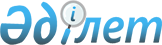 О внесении дополнения в постановление Правительства Республики Казахстан от 13 мая 2011 года № 511 "Об утверждении перечня организаций, являющихся субъектами базового финансирования"
					
			Утративший силу
			
			
		
					Постановление Правительства Республики Казахстан от 13 июля 2012 года № 934. Утратило силу постановлением Правительства Республики Казахстан от 3 июня 2022 года № 361.
      Сноска. Утратило силу постановлением Правительства РК от 03.06.2022 № 361 (вводится в действие со дня его первого официального опубликования).
      Правительство Республики Казахстан ПОСТАНОВЛЯЕТ:
      1. Внести в постановление Правительства Республики Казахстан от 13 мая 2011 года № 511 "Об утверждении перечня организаций, являющихся субъектами базового финансирования" (САПП Республики Казахстан, 2011 г., № 38, ст. 461) следующее дополнение:
      в перечне организаций, являющихся субъектами базового финансирования, утвержденном указанным постановлением:
      раздел "Министерство образования и науки Республики Казахстан":
      дополнить строкой, порядковый номер 69-1, следующего содержания:
      "69-1. Акционерное общество "Казахский научно-исследовательский институт энергетики имени академика Ш.Ч. Чокина".
      2. Настоящее постановление вводится в действие со дня подписания.
					© 2012. РГП на ПХВ «Институт законодательства и правовой информации Республики Казахстан» Министерства юстиции Республики Казахстан
				
Премьер-Министр
Республики Казахстан
К. Масимов